	MĚSTO ŽATEC	USNESENÍ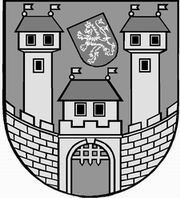 	z 	17	. jednání Rady města Žatce 	konané dne	16.6.2014Usnesení č. 	425 /14	-	453 /14	 425/14	Schválení programu	 426/14	Kontrola usnesení	 427/14	Smlouva o poskytnutí dotace č. CZ.1.09/1.2.00/63.01047	 428/14	Dohoda o právu provést stavbu „Regenerace pravého břehu Ohře v Žatci, 1-	3 etapa“ číslo: 12714903	 429/14	Pronájem pozemků p.p.č. 4267/29 a p.p.č. 4318/2 v k.ú. Žatec z majetku 	ČR - Státního pozemkového úřadu	 430/14	Nabytí pozemků p.p.č. 4267/29 a p.p.č. 4318/2 v k.ú. Žatec z majetku ČR -	 Státního pozemkového úřadu	 431/14	Pronájem pozemků p.p.č. 599/5, p.p.č. 599/6 a p.p.č. 599/7 v k.ú. Žatec z 	majetku ČR - Státního pozemkového úřadu	 432/14	Nabytí pozemků p.p.č. 599/5, p.p.č. 599/6 a p.p.č. 599/7 v k.ú. Žatec z 	majetku ČR - Státního pozemkového úřadu	 433/14	Natáčení reklamního spotu „Kaufland“	 434/14	Dotační program pro občanská sdružení MŽP pro rok 2014	 435/14	Výběr uchazeče z výběrového řízení na zhotovitele stavby – „Dukelská ul., 	rekonstrukce vozovky a chodníků – I. etapa“	 436/14	Rozpočtová změna	 437/14	Rozpočtová změna – přesun nedočerpaných finančních prostředků	 438/14	Obecně závazná vyhláška Města Žatce č. 3/2014	 439/14	Žádost o prominutí poplatků za užívání komunikací	 440/14	Obecně závazná vyhláška Města Žatce č. 2/14	 441/14	Dohoda o právu provést stavbu „Páteřní cyklostezka Ohře – trasa 	Litoměřice – (Boč) – Perštejn, úsek č. 3“ číslo 12714904	 442/14	Žádost o příspěvek ze SFDI na projekt „Páteřní cyklostezka Ohře – trasa 	Litoměřice – (Boč) – Perštejn, úsek č. 5 a úsek č. 3“	 443/14	Jmenování zástupce Krajského úřadu Ústeckého kraje	 444/14	Pořádání farmářských trhů	 445/14	Souhlas s čerpáním investičního fondu – instalace demontovatelných 	ocelových konstrukcí a zastřešení přípravných ploch	 446/14	Chrám Chmele a Piva, a.s. – odpis akcií a výmaz společnosti	 447/14	Rozpočtová změna – Prevence kriminality 2014	 448/14	Žádost o účelovou neinvestiční dotaci – ZŠ a MŠ, Žatec, Jižní 2777, okres 	Louny	 449/14	Základní škola Žatec, Komenského alej 749, okres Louny - souhlas s 	čerpáním IF	 450/14	Žádost o účelovou neinvestiční dotaci – ZŠ Žatec, Komenského alej 749, 	okres Louny	 451/14	Technická správa města Žatec, s.r.o. – změna zakladatelské listiny	 452/14	Změna Smlouvy o poskytnutí neinvestiční účelové dotace z rozpočtu 	Města Žatce	 453/14	Program zastupitelstva města	 425/14	Schválení programuRada města Žatce projednala a schvaluje program jednání rady města.									 T:  16.6.2014	O:	p.	HAMOUSOVÁ	 426/14	Kontrola usneseníRada města Žatce projednala a bere na vědomí kontrolu usnesení z minulých jednání rady města.									 T:  16.6.2014	O:	p.	VAJDA	 427/14	Smlouva o poskytnutí dotace č. CZ.1.09/1.2.00/63.01047Rada města Žatce doporučuje Zastupitelstvu města Žatce projednat a schválit znění Smlouvy č. CZ.1.09/1.2.00/63.01047 o poskytnutí dotace z rozpočtových prostředků Regionální rady regionu soudržnosti Severozápad na realizaci projektu s názvem „Záchrana objektu bývalých papíren a vybudování depozitářů muzea v jejich části“.	T:	26.6.2014	O:	p.	HAUFTOVÁ	 428/14	Dohoda o právu provést stavbu „Regenerace pravého břehu Ohře v Žatci, 	1-3 etapa“ číslo: 12714903Rada města Žatce doporučuje Zastupitelstvu města Žatce schválit uzavření Dohody o právu provést stavbu „Regenerace pravého břehu Ohře v Žatci, 1-3 etapa“ číslo: 12714903 s  Ředitelstvím silnic a dálnic České republiky za účelem provedení stavby a současně Rada města Žatce doporučuje Zastupitelstvu města Žatce schválit úplatně nabýt do majetku města část pozemku p.p.č. 444/12 ostatní plocha o výměře cca 140 m2 a pozemek p.p.č. 7032/57 ostatní plocha o výměře 158 m2 v k.ú. Žatec z majetku Ředitelství silnic a dálnic České republiky za cenu zjištěnou znaleckým posudkem ke dni převodu (předpokládaná maximální výše 500,- Kč/m2).	T:	26.6.2014	O:	p.	TRÁVNÍČEK	 429/14	Pronájem pozemků p.p.č. 4267/29 a p.p.č. 4318/2 v k.ú. Žatec z majetku 	ČR - Státního pozemkového úřaduRada města Žatce schvaluje uzavření nájemní smlouvy č. 36N/14/35 s ČR - Státním pozemkovým úřadem za účelem realizace stavby „Cyklostezka Ohře – úsek č. 3“ na pozemcích p.p.č. 4267/29 ostatní plocha o výměře 757 m2 a p.p.č. 4318/2 ostatní plocha o výměře 255 m2 v k.ú. Žatec na dobu určitou do 30.06.2019 v předloženém znění s podmínkou schválení bezúplatného nabytí pozemků zastupitelstvem  města dne 26.06.2014.	T:	26.6.2014	O:	p.	TRÁVNÍČEK	 430/14	Nabytí pozemků p.p.č. 4267/29 a p.p.č. 4318/2 v k.ú. Žatec z majetku ČR - 	Státního pozemkového úřaduRada města Žatce doporučuje Zastupitelstvu města Žatce schválit bezúplatně nabýt do majetku města pozemky p.p.č. 4267/29 ostatní plocha o výměře 757 m2 a p.p.č. 4318/2 ostatní plocha o výměře 255 m2 v k.ú. Žatec z majetku ČR – Státního pozemkového úřadu.	T:	26.6.2014	O:	p.	TRÁVNÍČEK	 431/14	Pronájem pozemků p.p.č. 599/5, p.p.č. 599/6 a p.p.č. 599/7 v k.ú. Žatec z 	majetku ČR - Státního pozemkového úřaduRada města Žatce schvaluje uzavření nájemní smlouvy č. 35N/14/35 s ČR - Státním pozemkovým úřadem za účelem realizace stavby „Cyklostezka Ohře – úsek č. 5“ na pozemcích p.p.č. 599/5 ostatní plocha o výměře 61 m2, p.p.č. 599/6 ostatní plocha o výměře 343 m2 a p.p.č. 599/7 ostatní plocha o výměře 61 m2 v k.ú. Žatec na dobu určitou do 30.06.2019 v předloženém znění s podmínkou schválení bezúplatného nabytí pozemků zastupitelstvem  města dne 26.06.2014.	T:	30.6.2014	O:	p.	TRÁVNÍČEK	 432/14	Nabytí pozemků p.p.č. 599/5, p.p.č. 599/6 a p.p.č. 599/7 v k.ú. Žatec z 	majetku ČR - Státního pozemkového úřaduRada města Žatce doporučuje Zastupitelstvu města Žatce schválit bezúplatně nabýt do majetku města pozemky p.p.č. 599/5 ostatní plocha o výměře 61 m2 ,p.p.č. 599/6 ostatní plocha o výměře 343 m2 a p.p.č. 599/7 ostatní plocha o výměře 61 m2 v k.ú. Žatec z majetku ČR – Státního pozemkového úřadu.	T:	26.6.2014	O:	p.	TRÁVNÍČEK	 433/14	Natáčení reklamního spotu „Kaufland“Rada města Žatce projednala žádost společnosti FILM MAKERS s.r.o. a schvaluje nájem části pozemků p.p.č. 6761/1 ostatní plocha a část pozemku  p.p.č. 6761/3 ostatní plocha  v k.ú. Žatec za účelem natáčení exteriérových scén reklamního spotu s pracovním názvem „Kaufland“ dne 20.06.2014 od 8:00 hod. do 24:00 hod. a dále schvaluje text nájemní smlouvy.	T:	20.6.2014	O:	p.	TRÁVNÍČEK	 434/14	Dotační program pro občanská sdružení MŽP pro rok 2014Rada města Žatce projednala a schvaluje poskytnutí neinvestiční účelové dotace pro spolek Ekologické centrum Žatec, IČ: 22837205, se sídlem Hošťálkovo nám. 140, Žatec ve výši 43.000,00 Kč jako finanční spoluúčast města Žatce na projektu „Likvidace černé skládky v lokalitě Bufo v Žatci“ realizovaného na základě získané dotace z dotačního programu pro občanská sdružení a obecně prospěšné společnosti MŽP ČR pro rok 2014 a ukládá starostce města smlouvu podepsat.Rada města Žatce dále schvaluje rozpočtovou změnu na uvolnění finančních prostředků z rezervního fondu: Výdaje: 741-6171-5901          -  43.000,- Kč (RF)Výdaje: 702-3739-5222          + 43.000,- Kč (NIV dotace Ekocentrum Žatec).	T:	30.6.2014	O:	p.	SEDLÁKOVÁ	 435/14	Výběr uchazeče z výběrového řízení na zhotovitele stavby – „Dukelská 	ul., rekonstrukce vozovky a chodníků – I. etapa“Rada města Žatce projednala protokol a zprávu z otevírání obálek, posouzení splnění zadávacích podmínek a hodnocení nabídek podlimitní zakázky ze dne 09.06.2014 komise na výběr zhotovitele stavby „Dukelská ul., rekonstrukce vozovky a chodníků – I. etapa“ zadané v souladu s ustanoveními zákona č. 137/2006 Sb., o veřejných zakázkách a rozhodla o výběru nejvhodnější nabídky uchazeče s nejnižší nabídkovou cenou – EKOSTAVBY Louny s.r.o.Rada města Žatce schvaluje výsledek hodnocení a posouzení nabídek stanovený hodnotící komisí.Rada města Žatce zároveň ukládá starostce města Žatce podepsat smlouvu o dílo s vítězným uchazečem.	T:	15.7.2014	O:	p.	TRÁVNÍČEK	 436/14	Rozpočtová změnaRada města Žatce projednala a schvaluje rozpočtovou změnu – přesun finančních prostředků schválených na akci „Dukelská ul., rekonstrukce vozovky a chodníků – I. etapa“ na změnu PD pro územní a stavební řízení na investiční akci „Páteřní cyklostezka Ohře – trasa Litoměřice – (Boč) – Perštejn, úsek č. 3 a č. 5“.Výdaje: 710-2212-6121 org. 667          - 120.000,- Kč (investice)Výdaje: 710-2219-6121 org. 7163        +  67.000,- Kč (investice – úsek č. 3)Výdaje: 710-2219-6121 org. 7165        +  53.000,- Kč (investice – úsek č. 5).	T:	30.6.2014	O:	p.	SEDLÁKOVÁ	 437/14	Rozpočtová změna – přesun nedočerpaných finančních prostředkůRada města Žatce projednala a doporučuje Zastupitelstvu města Žatce schválit rozpočtovou změnu na přesun nedočerpaných finančních prostředků schválených pro akci „Dukelská ul., rekonstrukce vozovky a chodníků – I. etapa“ na navýšení rozpočtu pro akci „Regenerace pravého břehu Ohře“.Výdaje: 710-2212-6121, org. 638           - 3.830.000,- KčVýdaje: 710-2212-6121, org. 667          + 3.830.000,- Kč.	T:	30.6.2014	O:	p.	SEDLÁKOVÁ	 438/14	Obecně závazná vyhláška Města Žatce č. 3/2014Rada města Žatce projednala a doporučuje Zastupitelstvu města Žatce schválit Obecně závaznou vyhlášku Města Žatce č. 3/2014, kterou se upravují pravidla pro pohyb psů na veřejném prostranství obce a vymezují prostory pro volné pobíhání psů.	T:	26.6.2014	O:	p.	TRÁVNÍČEK	 439/14	Žádost o prominutí poplatků za užívání komunikacíRada města Žatce projednala a neschvaluje prominutí poplatků za užívání komunikací při rekonstrukci NTL plynovodu a plynovodních přípojek v ulicích Čelakovského a Mánesova v Žatci ve výši 54.450,- Kč včetně DPH.	T:	30.6.2014	O:	p.	TRÁVNÍČEK	 440/14	Obecně závazná vyhláška Města Žatce č. 2/14Rada města Žatce doporučuje Zastupitelstvu města Žatce schválit obecně závaznou vyhlášku Města Žatce č. 2/14, kterou se stanoví systém shromažďování, sběru, přepravy, třídění, využívání a odstraňování komunálních odpadů a systém nakládání se stavebním odpadem na území města Žatec.	T:	26.6.2014	O:	p.	TRÁVNÍČEK	 441/14	Dohoda o právu provést stavbu „Páteřní cyklostezka Ohře – trasa 	Litoměřice – (Boč) – Perštejn, úsek č. 3“ číslo 12714904Rada města Žatce doporučuje Zastupitelstvu města Žatce schválit uzavření Dohody o právu provést stavbu „Páteřní cyklostezka Ohře – trasa Litoměřice – (Boč) – Perštejn, úsek č. 3“ číslo 12714904 s  Ředitelstvím silnic a dálnic České republiky za účelem provedení stavby a současně Rada města Žatce doporučuje Zastupitelstvu města Žatce schválit úplatně nabýt do majetku města část pozemku p.p.č. 7144/1 ostatní plocha o výměře cca 250 m2 v k.ú. Žatec z majetku Ředitelství silnic a dálnic České republiky za cenu zjištěnou znaleckým posudkem ke dni převodu (předpokládaná maximální výše 500,- Kč/m2).	T:	26.6.2014	O:	p.	TRÁVNÍČEK	 442/14	Žádost o příspěvek ze SFDI na projekt „Páteřní cyklostezka Ohře – 	trasa Litoměřice – (Boč) – Perštejn, úsek č. 5 a úsek č. 3“Rada města Žatce doporučuje Zastupitelstvu města Žatce podání žádosti o příspěvek z rozpočtu Státního fondu dopravní infrastruktury na projekt s názvem „Páteřní cyklostezka Ohře – trasa Litoměřice – (Boč) – Perštejn, úsek č. 5, Žatec (část stavby: 89,285 km – 89,854 km)“ a dále doporučuje Zastupitelstvu města Žatce schválit texty čestného prohlášení statutárního orgánu Města Žatec a uložit starostce města tato prohlášení podepsat.Rada města Žatce doporučuje Zastupitelstvu města Žatce podání žádosti o příspěvek z rozpočtu Státního fondu dopravní infrastruktury na projekt s názvem „Páteřní cyklostezka Ohře – trasa Litoměřice – (Boč) – Perštejn, úsek č. 3, Žatec (část stavby: 86,232 km – 87,099 km)“ a dále doporučuje Zastupitelstvu města Žatce schválit texty čestného prohlášení statutárního orgánu Města Žatec a uložit starostce města tato prohlášení podepsat.Rada města Žatce doporučuje Zastupitelstvu města Žatce schválit rozpočtovou změnu na uvolnění finančních prostředků ve výši:Výdaje: 741-6171-6901             - 1.470.000,- Kč (čerpání IF)Výdaje: 710-2219-6121, org. 7163  +  959.000,- Kč (Páteřní cyklostezka Ohře úsek č. 3)Výdaje: 710-2219-6121, org. 7165  +  511.000,- Kč (Páteřní cyklostezka Ohře úsek č. 5).									 T:  26.6.2014	O:	p.	DUŠKOVÁ	 443/14	Jmenování zástupce Krajského úřadu Ústeckého krajeRada města Žatce jmenuje členem komise pro výstavbu a regeneraci MPR a MPZ Žatec Mgr. Ivanu Štěrbovou, samostatnou referentku oddělení památkové péče odboru kultury a památkové péče Krajského úřadu Ústeckého kraje.Rada města Žatce jmenuje Mgr. Ivanu Štěrbovou jako zástupce Krajského úřadu Ústeckého kraje do Řídící skupiny přípravy nominační dokumentace pro zápis na Seznam světového dědictví UNESCO.	T:	16.6.2014	O:	p.	NOVOTNÝ	 444/14	Pořádání farmářských trhůRada města Žatce projednala a schvaluje uzavření Dodatku č. 1 ke smlouvě o pořádání farmářských trhů na náměstí Svobody ve dnech 25.06., 09.07., 23.07., 06.08. a 20.08.2014 s fyzickou osobou a pověřuje starostku města Žatce Mgr. Zdeňku Hamousovou k podpisu Dodatku č. 1 této smlouvy.	T:	25.6.2014	O:	p.	HAMOUSOVÁ	 445/14	Souhlas s čerpáním investičního fondu – instalace demontovatelných 	ocelových konstrukcí a zastřešení přípravných plochRada města Žatce projednala žádost ředitele Městského divadla Žatec, Dvořákova 27, Žatec Mgr. Martina Veselého a souhlasí s čerpáním investičního fondu organizace v celkové výši 110.000,- Kč na financování prací spojených s instalací demontovatelných ocelových konstrukcí a na zastřešení přípravných ploch v areálu letního kina v Žatci.	T:	30.6.2014	O:	p.	ŠMERÁKOVÁ	 446/14	Chrám Chmele a Piva, a.s. – odpis akcií a výmaz společnostiRada města Žatce doporučuje Zastupitelstvu města Žatce schválit odpis majetkové účasti (akcií) z účetní evidence města ve výši 500.000,- Kč a následnou likvidací majetkové účasti (akcii) formou skartace za společností Chrám Chmele a Piva, a.s. v likvidaci z obchodního rejstříku, IČ 272 61 239, sídlo společnosti Šafaříkova 855, 438 01 Žatec, a to z důvodu likvidace společnosti.Dále Rada města Žatce doporučuje Zastupitelstvu města Žatce udělit souhlas s výmazem společnosti Chrám Chmele a Piva, a.s. v likvidaci, IČ 272 61 239, sídlo společnosti Šafaříkova 855, 438 01 Žatec z obchodního rejstříku.	T:	26.6.2014	O:	p.	SEDLÁKOVÁ	 447/14	Rozpočtová změna – Prevence kriminality 2014Rada města Žatce schvaluje rozpočtovou změnu ve výši 214.000,00 Kč, a to zapojení účelové neinvestiční dotace do rozpočtu města.ÚZ 14 018 - účelová neinvestiční dotace Ministerstva vnitra ČR na realizaci Programu prevence kriminality č. 114080 v roce 2014 v celkové výši 214.000,00 Kč, a to na tyto projekty:Prodloužený pobyt 85.000,00 KčVíkendové pobyty 105.000,00 KčSebeobrana pro ženy a dívky 24.000,00 Kč.	T:	30.6.2014	O:	p.	SEDLÁKOVÁ	 448/14	Žádost o účelovou neinvestiční dotaci – ZŠ a MŠ, Žatec, Jižní 2777, okres	 LounyRada města Žatce projednala žádost ředitele Základní školy a Mateřské školy, Žatec, Jižní 2777, okres Louny Ing. Zdeňka Němce a doporučuje Zastupitelstvu města Žatce schválit účelovou neinvestiční dotaci na pořízení žákovských lavic a židlí do tříd ve výši 120.000,- Kč.V případě schválení poskytnutí účelové neinvestiční dotace Zastupitelstvem města Žatce schvaluje Rada města Žatce rozpočtovou změnu ve výši 120.000,- Kč:Výdaje: 741-6171-5901                    - 120.000,- Kč (čerpání RF)Výdaje: 714-3113-5331-org. 5533         + 120.000,- Kč (účelová neinvestiční dotace).	T:	26.6.2014	O:	p.	SEDLÁKOVÁ	 449/14	Základní škola Žatec, Komenského alej 749, okres Louny - souhlas s 	čerpáním IFRada města Žatce projednala žádost ředitele Základní školy Žatec, Komenského alej 749, okres Louny Mgr. Zdeňka Srpa a souhlasí s čerpáním investičního fondu organizace do výše 141.355,- Kč, a to na úpravu školní jídelny.	T:	30.6.2014	O:	p.	SEDLÁKOVÁ	 450/14	Žádost o účelovou neinvestiční dotaci – ZŠ Žatec, Komenského alej 749, 	okres LounyRada města Žatce projednala žádost ředitele Základní školy Žatec, Komenského alej 749, okres Louny Mgr. Zdeňka Srpa a doporučuje Zastupitelstvu města Žatce schválit účelovou neinvestiční dotaci na pořízení nábytku do tříd a kabinetů ve výši 150.000,- Kč.V případě schválení poskytnutí účelové neinvestiční dotace Zastupitelstvem města Žatce schvaluje Rada města Žatce rozpočtovou změnu ve výši 150.000,- Kč:Výdaje: 741-6171-5901                      - 150.000,- Kč (čerpání RF)Výdaje: 714-3113-5331-org. 5521           + 150.000,- Kč (účelová neinvestiční dotace).	T:	26.6.2014	O:	p.	SEDLÁKOVÁ	 451/14	Technická správa města Žatec, s.r.o. – změna zakladatelské listinyRada města Žatce v působnosti valné hromady společnosti Technická správa města Žatec, s.r.o., IČ: 22792830, se sídlem Žatec, Čeradická 1014, PSČ 438 01 (dále též jen „Společnost“), v souladu s ustanovením § 102 odst. 2 písm. c) zákona č. 128/2000 Sb., o obcích, ve znění pozdějších předpisů a v souladu se zakladatelskou listinou Společnosti schvaluje změnu zakladatelské listiny Společnosti v platném znění tak, že dosavadní text článků I. až XI. se vypouští a nahrazuje se novým textem článku I. až X.Rada města Žatce v působnosti valné hromady Společnosti pověřuje a zmocňuje starostku města Mgr. Zdeňku Hamousovou k zastupování jediného společníka Společnosti při sepsání notářského zápisu ve věci rozhodnutí týkajícího se změny zakladatelské listiny společnosti.	T:	30.6.2014	O:	p.	GREŽO	 452/14	Změna Smlouvy o poskytnutí neinvestiční účelové dotace z rozpočtu 	Města ŽatceRada města Žatce předkládá Zastupitelstvu města Žatce ke schválení dle ustanovení § 85 bod c a j) zákona č. 128/2000Sb., o obcích (obecní zřízení), ve znění pozdějších předpisů, změnu Smlouvy o poskytnutí neinvestiční účelové dotace z rozpočtu Města Žatce společnosti Technická správa města Žatec, s.r.o., IČ 227 92 830 sídlo společnosti Čeradická 1014, 438 01 Žatec na Smlouvu o poskytnutí investiční a neinvestiční účelové dotace z rozpočtu Města Žatce.	T:	26.6.2014	O:	p.	SEDLÁKOVÁ	 453/14	Program zastupitelstva městaRada města Žatce bere na vědomí program zastupitelstva města konaného dne 26.06.2014 od 17,00 hodin (mimo stálé body programu):- Žádost o příspěvek ze SFDI na projekt „Páteřní cyklostezka Ohře – trasa Litoměřice – (Boč) – Perštejn, úsek č. 5 a úsek č. 3“- Smlouva o poskytnutí dotace č. CZ.1.09/1.2.00/63.01047 na projekt „Záchrana objektu bývalých papíren a vybudování depozitářů muzea v jejich části“- Smlouva o poskytnutí dotace č. CZ.1.09/4.3.00/72.01172 na projekt Marketing cestovního ruchu - Žatecká chmelařská oblast - Chrám Chmele a Piva- Žádost fyzické osoby- Prodej části pozemku p.p.č. 4507/14 v k.ú. Žatec- Dohoda o právu provést stavbu „Regenerace pravého břehu Ohře v Žatci, 1-3 etapa“ číslo: 12714903- Dohoda o právu provést stavbu „Páteřní cyklostezka Ohře – trasa Litoměřice – (Boč) – Perštejn, úsek č. 3“  číslo 12714904- Nabytí pozemků p.p.č. 4267/29 a p.p.č. 4318/2 v k.ú. Žatec z majetku ČR - Státního pozemkového úřadu- Nabytí pozemků p.p.č. 599/5, p.p.č. 599/6 a p.p.č. 599/7 v k.ú. Žatec z majetku ČR – Státního pozemkového úřadu- Obecně závazná vyhláška Města Žatce č. 3/2014, kterou se upravují pravidla pro pohyb psů na veřejném prostranství obce a vymezují prostory pro volné pobíhání psů- Obecně závazná vyhláška Města Žatce č. 2/14, kterou se stanoví systém shromažďování, sběru, přepravy, třídění, využívání a odstraňování komunálních odpadů a systém nakládání se stavebním odpadem na území města Žatec- Změna č. 4 Územního plánu Žatec- Účetní závěrka Města Žatce- Chrám Chmele a Piva, a.s. – odpis akcií a výmaz společnosti           - Žádost o účelovou neinvestiční dotaci – ZŠ a MŠ, Žatec, Jižní 2777, okres Louny- Žádost o účelovou neinvestiční dotaci – ZŠ Žatec, Komenského alej 749, okres Louny- Nemocnice Žatec, o.p.s. - prodloužení splatnosti- Změna Smlouvy o poskytnutí neinvestiční účelové dotace z rozpočtu Města Žatce- Jmenování členů správní rady Nemocnice Žatec, o.p.s.- Technická správa města Žatec, s.r.o. – změna zakladatelské listiny.	T:	26.6.2014	O:	p.	HAMOUSOVÁ	 Místostarosta	Starostka	 Ing. Jan Novotný, DiS. v.r.	Mgr. Zdeňka Hamousová v.r.Za správnost vyhotovení: Pavlína KloučkováUpravená verze dokumentu z důvodu dodržení přiměřenosti rozsahu zveřejňovaných osobních údajů podle zákona č. 101/2000 Sb., o ochraně osobních údajů v platném znění.hlasůHamousováNovotnýHladkýHlávkováHolodňákKoptaŠtrosspro5/////omluvenomluvenproti-zdržel se-hlasůHamousováNovotnýHladkýHlávkováHolodňákKoptaŠtrosspro5/////omluvenomluvenproti-zdržel se-hlasůHamousováNovotnýHladkýHlávkováHolodňákKoptaŠtrosspro5/////omluvenomluvenproti-zdržel se-hlasůHamousováNovotnýHladkýHlávkováHolodňákKoptaŠtrosspro5/////omluvenomluvenproti-zdržel se-hlasůHamousováNovotnýHladkýHlávkováHolodňákKoptaŠtrosspro5/////omluvenomluvenproti-zdržel se-hlasůHamousováNovotnýHladkýHlávkováHolodňákKoptaŠtrosspro5/////omluvenomluvenproti-zdržel se-hlasůHamousováNovotnýHladkýHlávkováHolodňákKoptaŠtrosspro5/////omluvenomluvenproti-zdržel se-hlasůHamousováNovotnýHladkýHlávkováHolodňákKoptaŠtrosspro5/////omluvenomluvenproti-zdržel se-hlasůHamousováNovotnýHladkýHlávkováHolodňákKoptaŠtrosspro5/////omluvenomluvenproti-zdržel se-hlasůHamousováNovotnýHladkýHlávkováHolodňákKoptaŠtrosspro5/////omluvenomluvenproti-zdržel se-hlasůHamousováNovotnýHladkýHlávkováHolodňákKoptaŠtrosspro5/////omluvenomluvenproti-zdržel se-hlasůHamousováNovotnýHladkýHlávkováHolodňákKoptaŠtrosspro5/////omluvenomluvenproti-zdržel se-hlasůHamousováNovotnýHladkýHlávkováHolodňákKoptaŠtrosspro6/////omluven/proti-zdržel se-hlasůHamousováNovotnýHladkýHlávkováHolodňákKoptaŠtrosspro6/////omluven/proti-zdržel se-hlasůHamousováNovotnýHladkýHlávkováHolodňákKoptaŠtrosspro6/////omluven/proti-zdržel se-hlasůHamousováNovotnýHladkýHlávkováHolodňákKoptaŠtrosspro6/////omluven/proti-zdržel se-hlasůHamousováNovotnýHladkýHlávkováHolodňákKoptaŠtrosspro6/////omluven/proti-zdržel se-hlasůHamousováNovotnýHladkýHlávkováHolodňákKoptaŠtrosspro6/////omluven/proti-zdržel se-hlasůHamousováNovotnýHladkýHlávkováHolodňákKoptaŠtrosspro6/////omluven/proti-zdržel se-hlasůHamousováNovotnýHladkýHlávkováHolodňákKoptaŠtrosspro6/////omluven/proti-zdržel se-hlasůHamousováNovotnýHladkýHlávkováHolodňákKoptaŠtrosspro6/////omluven/proti-zdržel se-hlasůHamousováNovotnýHladkýHlávkováHolodňákKoptaŠtrosspro6/////omluven/proti-zdržel se-hlasůHamousováNovotnýHladkýHlávkováHolodňákKoptaŠtrosspro6/////omluven/proti-zdržel se-hlasůHamousováNovotnýHladkýHlávkováHolodňákKoptaŠtrosspro6/////omluven/proti-zdržel se-hlasůHamousováNovotnýHladkýHlávkováHolodňákKoptaŠtrosspro6/////omluven/proti-zdržel se-hlasůHamousováNovotnýHladkýHlávkováHolodňákKoptaŠtrosspro6/////omluven/proti-zdržel se-hlasůHamousováNovotnýHladkýHlávkováHolodňákKoptaŠtrosspro6/////omluven/proti-zdržel se-hlasůHamousováNovotnýHladkýHlávkováHolodňákKoptaŠtrosspro6/////omluven/proti-zdržel se-hlasůHamousováNovotnýHladkýHlávkováHolodňákKoptaŠtrosspro6/////omluven/proti-zdržel se-